Ejemplo de Agenda de un Capítulo 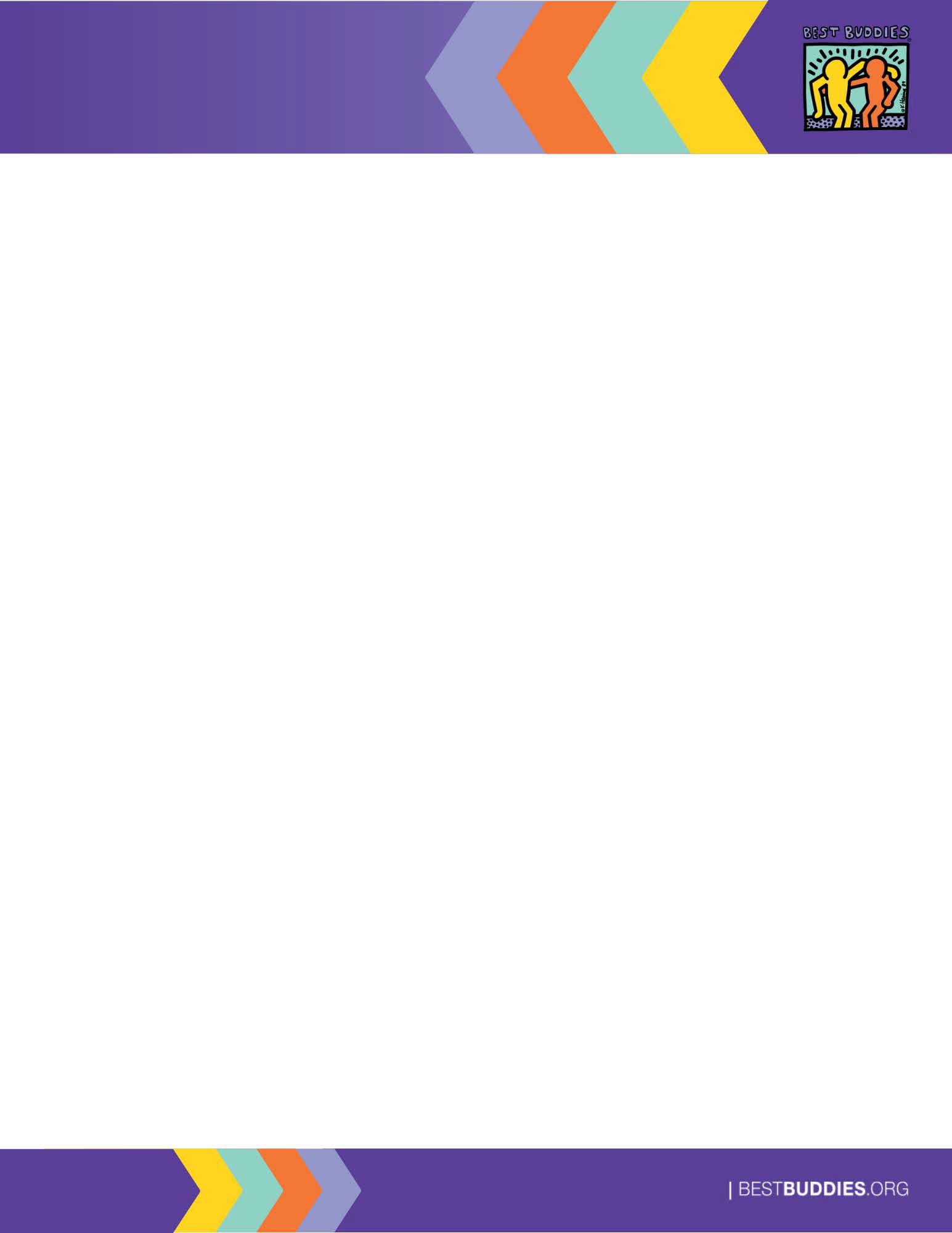 Best Buddies InternationalBienvenida e introducciónAgradezca a todos su asistencia a la reunión.Presente a los funcionarios y asesores que participan.Explicar el objetivo de la reunión¡Reclutar, informar y entusiasmar a posibles compañeros o colegas!¿Qué es Best Buddies International?Best Buddies International es una organización sin fines de lucro 501(c) (3) con sede en Miami, Florida, y oficinas y delegaciones en todo el país y alrededor del mundo.La misión de Best Buddies es establecer un movimiento mundial de voluntarios que cree oportunidades de amistad uno a uno, empleo integrado, desarrollo del liderazgo y vida inclusiva para personas con discapacidad intelectual y del desarrollo.Puede formar parte de Best Buddies toda su vida, empezando ahora y continuando en el programa Citizens, participando en e-Buddies, contratando a alguien del programa de empleo o haciendo una donación a la oficina local de Best Buddies para ayudar a que la misión crezca.¿Qué es Best Buddies?Destaque que Best Buddies cumple su misión en las escuelas emparejando a personas con discapacidad intelectual y del desarrollo en amistades uno a uno con sus compañeros sin discapacidad y realizando actividades y eventos inclusivos.Muestre el video de Best Buddies Visite www.youtube.com/bestbuddies para acceder a los videos promocionales. El video "Best Buddies: Amistades Uno a Uno " o "Qué puede esperar cunado se une a Best Buddies" son excelentes videos fantásticos para proyectar durante esta reunión.Explique el Compromiso de Tiempo Para formar parte de un capítulo de Best Buddies, un compañero o colega se compromete a:Emparejarse durante un año académicoEstar en contacto una vez a la semana, ya sea en persona, por teléfono, por correo electrónico o por Facebook.Realizar dos salidas al mesAsistir a todas las reuniones del capítulo y a las actividades del grupo durante todo el año académicoLos miembros pueden participar sin estar emparejados y se les invita a integrarse en las actividades y eventos del grupo, así como a formar parte de los comités.Reuniones de los capítulos y actividades en grupoLas reuniones de los capítulos se llevan a cabo periódicamente durante el año escolar para informar sobre los próximos eventos. Las reuniones son también una oportunidad para que los miembros hablen de sus experiencias, hagan preguntas y se informen sobre temas relacionados con el movimiento de discapacitados. Anuncie las fechas y horas de las reuniones periódicas del capítulo y fomente la asistencia constante para crear un grupo cohesionado.Las actividades de grupo son eventos o salidas a las que asiste todo el capítulo junto. Estas actividades se realizan al menos cinco veces al año e incluyen al menos un proyecto de servicio a la comunidad. Comparta sus ideas con otros miembros del capítulo.Ejemplo de Agenda de un CapítuloBest Buddies InternationalRevisión de los cargos y funciones del Cuerpo de FuncionariosPresente a los funcionarios que ya están en funciones y/o anuncie los puestos disponibles.Describa las funciones y responsabilidades de cada funcionario; comparta la información sobre el equipo de funcionarios que se encuentra en la Universidad de Best Buddies (www.bestbuddies.org/bbu).Reflexiones PersonalesPida a uno o dos miembros que hablen sobre su experiencia con Best Buddies o sus objetivos para el capítulo.Estudie la posibilidad de pedir al asesor de educación especial o coordinador del centro anfitrión, al director de los amigos o a una pareja de amigos que hablen sobre la importancia del programa.Repase el calendario y el proceso para convertirse en Compañero de ParesFacilite a los asistentes el enlace de membresía del capítulo en BB360 para asegurarse de que todos llenen una solicitud de membresía y mencione los recursos que están disponibles en la Universidad de Best Buddies (www.bestbuddies.org/bbu).Distribuya una hoja de inscripción para las entrevistas entre compañeros o colegas. Indique a todos los que quieran ser emparejados en una amistad uno a uno que se apunten para ser entrevistados, y asegúrese de que hayan llenado la encuesta de emparejamiento y la solicitud de membresía antes de acudir a la entrevista.Explique el proceso de entrevista, cómo serán emparejados y cuándo se les notificará.Comparta información sobre la fiesta para conocer a su compañero (emparejamiento) y anuncie la fecha; si la fecha no es definitiva, anuncie la fecha provisional para que los miembros potenciales estén preparados para asistir.Turno de preguntas y respuestasPermita que los asistentes formulen preguntas sobre Best Buddies.Termine la reuniónAgradezca de nuevo a todos por su asistencia a la reunión. Esté disponible para responder a preguntas. Recuerde a los asistentes la fecha de la próxima reunión.Disponga de una zona de encuentro para que los nuevos miembros puedan socializar con el equipo directivo y los miembros actuales del capítulo. Ofrecer bocadillos y bebidas siempre es buena idea.